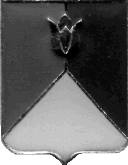 РОССИЙСКАЯ ФЕДЕРАЦИЯ  АДМИНИСТРАЦИЯ КУНАШАКСКОГО МУНИЦИПАЛЬНОГО РАЙОНАЧЕЛЯБИНСКОЙ  ОБЛАСТИПОСТАНОВЛЕНИЕот 27.01.2021 г. № 77В соответствии со статьей 179 Бюджетного кодекса Российской Федерации, Уставом Кунашакского муниципального района ПОСТАНОВЛЯЮ:Внести изменения в муниципальную программу «Доступное и комфортное жилье - гражданам России» в Кунашакском муниципальном районе Челябинской области на 2020 - 2022 годы», утвержденную постановлением Администрации Кунашакского муниципального района от 14.11.2019 г. N 1585 , согласно приложениям 1,2,3,4,5.Отделу информационных технологий Администрации Кунашакского муниципального района (Ватутин В.Р.) разместить настоящее постановление на официальном сайте Администрации Кунашакского муниципального района.3. Организацию выполнения настоящего постановления возложить на заместителя Главы муниципального района по жилищно-коммунальному хозяйству, строительству и инженерной инфраструктуре – руководителя Управления по ЖКХ, строительству и энергообеспечению Мухарамова Р.Я.Глава района                                                                                        С.Н. АминовПодпрограмма «Газификация в Кунашакском муниципальном районе на 2020-2022 годы»План финансирования на 2021 годПРИЛОЖЕНИЕ 2   к постановлениюГлавы администрацииКунашакского муниципального районаот 14.11.2019 г. N 1585(в редакции постановления Главы администрацииКунашакского муниципального районаот 27.01.2021 г. №77)      Подпрограмма «Комплексное развитие систем коммунальной инфраструктуры Кунашакского муниципального района на 2020-2022 годы»План финансирования на 2021 год.ПРИЛОЖЕНИЕ 3   к постановлениюГлавы администрацииКунашакского муниципального района от 14.11.2019 г. № 1585(в редакции постановления Главы администрацииКунашакского муниципального районаот 27.01.2021 г. № 77)Подпрограмма «Оказание молодым семьям государственной поддержки для улучшения жилищных условий в Кунашакском муниципальном районе Челябинской области на 2020-2022 годы»План финансирования на 2021  годПРИЛОЖЕНИЕ 4   к постановлениюГлавы администрацииКунашакского муниципального района от 14.11.2019 г. № 1585(в редакции постановления Главы администрацииКунашакского муниципального районаот 27.01.2021г. № 77)Подпрограмма «Создание и содержание мест (площадок) накопления твердых коммунальных отходов, приобретение контейнеров для сбора и вывоза твердых коммунальных отходов с территории Кунашакского муниципального района на 2020-2022 годы»План финансирования на 2021 годПРИЛОЖЕНИЕ 5   к постановлениюГлавы администрацииКунашакского муниципального района от 14.11.2019 г. № 1585(в редакции постановления Главы администрацииКунашакского муниципального районаот 27.01.2021 г. № 77)Подпрограмма «Ликвидация объектов накопленного экологического вреда (свалок ТКО) на территории Кунашакского муниципального района на 2020 – 2022 годы»План финансирования на 2021 год.Руководитель Управления ЖКХ                                                                         Р.Я. МухарамовО внесении изменений в муниципальную программу  «Доступное и комфортное жилье - гражданам России» в Кунашакском муниципальном районе Челябинской области на 2020 - 2022 годы»   ПРИЛОЖЕНИЕ 1   к постановлениюГлавы администрацииКунашакского муниципального районаот 14.11.2019 г. N 1585(в редакции постановления Главы администрацииКунашакского муниципального районаот 27.01.2021г. № 77)      №НаименованиеСумма ВСЕГО, руб.В том числеВ том числеГРБС№НаименованиеСумма ВСЕГО, руб.Областной бюджет, руб.Местный бюджет, руб.ГРБС1Газоснабжение жилых домов д.Чебакуль (остаток 2021г.)2 159 8842 051 890107 994УЖКХСЭ2Газоснабжение жилых домов с.Новобурино12 767 23012 639 558127 672УЖКХСЭ3Газоснабжение жилых домов д.Кулужбаево13 255 40913 122 855132 554УЖКХСЭ4Газоснабжение жилых домов по ул. Береговая, Зеленая, Кашина, Кирова, Ленина, Совхозная, Лесная в с.Большой Куяш15 339 08815 185 697153 391УЖКХСЭ5Техническое обслуживание объекта «Подводящий газопровод высокого давления от ГРС п. Береговой к с. Татарская Караболка»59 693,93059 693,93УЖКХСЭ6Проведение Госэкспертизы по объекту: «Газоснабжение жилых домов по ул.Кирова, Кашина, Зеленая, Ленина, Береговая в с. Большой Куяш» (Прогноз 858 194)*000УЖКХСЭ7Проведение Госэкспертизы по объекту: «Газоснабжение жилых домов по ул. Рыбозаводская, Труда, 2-я Труда в с.Кунашак» (прогноз 700 000)*000УЖКХСЭ8Выполнение ПИР по объекту: «Газоснабжение жилых домов в д.Нугуманово»4 000 00004 000 000УЖКХСЭ9Выполнение ПИР по объекту: «Газоснабжение жилых домов в д.Султаново» 3 417 980,0703 417 980,07УЖКХСЭ10Выполнение ПИР по объекту: «Газоснабжение жилых домов в с.Кунашак по ул. Ключевая, Комсомольская, Озерная, Красная» (прогноз 1 440 306,07)*000УЖКХСЭ11Выполнение ПИР по объекту: «Газоснабжение котельной д/с в с.Татарская Караболка» (прогноз 1 400 000)*000УЖКХСЭ12Выполнение ПИР по объекту: «Газоснабжение жилых домов в д.Каинкуль» (прогноз 2 300 000)*000УЖКХСЭ13Выполнение ПИР по объекту: «Газоснабжение жилых домов в Кунашак  4-й микрорайон (ул. Лукманова, Уральская, З.Мухамадиева, Школьная, Северная» (прогноз 2 727 000)*000УЖКХСЭ14Выполнение ПИР по объекту: «Газоснабжение жилых домов в д.Юлдашева» (прогноз 1 464 000)*000УЖКХСЭИтого50 999 28543 000 0007 999 285№НаименованиеСумма ВСЕГО, руб.В том числеВ том числеГРБС№НаименованиеСумма ВСЕГО, руб.Областной бюджет, руб.Местный бюджет, руб.ГРБС1Приобретение насосов100 0000100 000УЖКХСЭ2"Капитальный ремонт водопровода от насосной станции до КВ1-10 с. Новобурино", расположенного по адресу: 456712, Челябинская область Кунашакский район, с.Новобурино20 020 00020 000 00020 000УЖКХСЭ3Водоснабжение д.Султаново1 318 38901 318 389УЖКХСЭ4Выполнение ПИР на водоснабжение с.Сары (новый микрорайон)1 500 00001 500 000УЖКХСЭ5Актуализация схем теплоснабжения Кунашакского района100 0000100 000УЖКХСЭ6Актуализация схем водоснабжения Кунашакского района140 0000140 000УЖКХСЭ7Приобретение и монтаж автоматизированных водоразборных колонок400 0000400 000УЖКХСЭ8Монтаж и утепление водопровода скв. 4625 в с.Кунашак100 0000100 000УЖКХСЭ9ПИР «Строительство очистных сооружений в с.Кунашак»(прогноз 4 500 000)*000УЖКХСЭИтого23 678 38920 000 0003 678 389№НаименованиеСумма ВСЕГО, руб.В том числеВ том числеГРБС№НаименованиеСумма ВСЕГО, руб.Федеральный и областной бюджет, руб.Местный бюджет, руб.ГРБС1Оказание молодым семьям государственной поддержки для улучшения жилищных условий5 100 7003 600 7001 500 000УЖКХСЭИтого5 100 7003 600 7001 500 000№НаименованиеСумма ВСЕГО, руб.В том числеВ том числеГРБС№НаименованиеСумма ВСЕГО, руб.Областной бюджет, руб.Местный бюджет, руб.ГРБС1Приобретение контейнеров300 0000300 000УИЗО2Строительство контейнерных площадок300 0000300 000УИЗОИтого600 0000600 000№НаименованиеСумма ВСЕГО, руб.В том числеВ том числеГРБС№НаименованиеСумма ВСЕГО, руб.Областной бюджет, руб.Местный бюджет, руб.ГРБС1Ликвидация свалок ТКО 1 050 00001 050 000УИЗОИтого1 050 00001 050 000